MNAS IB SC 03 Ачилт, буулгалтын хяналтын ажиллагааны нэмэлт шалгуурХАМРАХ ХҮРЭЭЭнэ баримт бичиг нь MNAS IB AC 01 “Техникийн хяналтын байгууллагын итгэмжлэлийн шалгуур үзүүлэлт”-д заасан шаардлагыг  ачилт, буулгалтын хяналтыг гүйцэтгэдэг Техникийн хяналтын байгууллага  хэрхэн хэрэглэх талаар тайлбарласан болно. Тус баримт бичигт MNAS IB AC 01 Техникийн хяналтын байгууллагын итгэмжлэлийн шалгуур үзүүлэлт”-д заасан тодорхой бүлгүүдийг онцлон тусгайлсан техникийн шалгуурыг тогтоосон болно. Энэ баримт бичигт тусгагдаагүй бусад бүлгүүдийн хувьд MNAS IB AC 01 болон холбогдох бусад баримт бичигт заасны дагуу байна.1.3 Дараах баримт бичгүүдтэй хамтад нь хэрэглэнэ. Үүнд:MNS ISO/IEC 17020: 2013 – “Тохирлын үнэлгээ. Хяналтын ажил эрхэлдэг төрөл бүрийн байгууллагын ажиллагаанд тавих шаардлага ” ILAC-P15:06/2014 “Техникийн хяналтын байгууллагын итгэмжлэлд  ISO/IEC 17020:2012 стандартыг хэрэглэх нь”MNAS IB AC 01 “Техникийн хяналтын байгууллагын итгэмжлэлийн шалгуур үзүүлэлт”АЖИЛТАН (MNAS IB AC 01 баримт бичгийн 6.1)Техникийн менежер наад зах нь  тухайн хяналтын чиглэлээр инженер, технологи, эсвэл шинжлэх ухааны салбарын дээд боловсролыг эзэмшсэн,  холбогдох салбарт 3-аас доошгүй жил ажилласан туршлагатай байна. Хяналтын ажилтнуудыг сургах хөтөлбөр нь доорх сэдвийг хамарсан байна. Үүнд:Хяналтын байгууллагын удирдлагын тогтолцооны шаардлага ба ёс зүйн дүрэм;Хяналтын зарчим ба хэрэгжилт;Хяналтын арга аргачлал ба журам, сорьц/дээжийг сонгох, авах арга аргачлал ба журам;Хүлээн зөвшөөрөх шалгуур болон илэрсэн согог/дутагдлыг ангилах;Шалгалт/хяналтад хамрагдах бүтээгдэхүүний техникийн шаардлага, стандарт болон хяналтын шаардлагыг тайлбарлах; Дээж/сорьц авах төлөвлөгөө, статистикийн арга барил;Дээж/сорьц, дэд дээжийг тодорхойлох, тэмдэглэлт;Дээж/сорьцын хадгалалт, дээж авахад болон хяналт хийх шаардлагатай орчин нөхцөл;Холбогдох тоног төхөөрөмж /автомат төхөөрөмжүүдийг оруулаад/-ийн ажиллах зарчим, үйл ажиллагаа. Тухайн хяналтын хувьд тохирох нарийвчлал бүхий тоног төхөөрөмжийг сонгох.   (Хяналтын байгууллага нь хяналтыг гүйцэтгэх болон дээж/сорьц авахдаа бусдын тоног төхөөрөмж ашиглах зайлшгүй шаардлага гарсан тохиолдолд тухайн тоног төхөөрөмжийн шалгалтыг газар дээр нь гүйцэтгэхэд байцаагч бэлтгэгдсэн байна);Дээж/сорьц авах болон хяналтын арга аргачлал, хяналтын үр дүнгийн нарийвчлалд байдалд нөлөөлөх хүчин зүйлс, тоног төхөөрөмж, хяналтын ажилтны ур чадварын талаарх ойлголттой болох;Хяналтын дэлгэрэнгүй мэдээлэл болон үр дүнг бүртгэх;Хяналтын үр дүнг шалгах;Хяналтын үр дүнд үндэслэсэн дүгнэлт бичих;Хянагдаж буй бүтээгдэхүүний шинж чанар, үйлдвэрлэлийн технологи, чанарын хяналт болон чанарын хангалт зэрэг үйл ажиллагаатай танилцах.3. ХЯНАЛТЫН АЖИЛЛАГААНЫ АРГА АРГАЧЛАЛ, ЖУРАМ (MNAS AC IB 01 7.1-р заалт)3.1 Хяналтын ажиллагааг эхлүүлэхээс өмнө байцаагч бүрт доорх мэдээллийг агуулсан ажлын зааварчилгааг хэвлэж өгсөн байна. Үүнд:a.  Хяналтад хамрагдах бүтээгдэхүүн, түүний тодорхойлолт  болон тоо хэмжээ,             -хяналтыг явуулах газар/байрлал, холбоо барих хүн, -хяналтыг явуулах огноо, хугацаа  болон бусад ерөнхий мэдээллүүд.b. Дээж/сорьц авах төлөвлөгөө, хэмжээг тусгасан арга аргачлал;c. Шалгагдах бүтээгдэхүүний онцлогийг багтаасан хяналтыг гүйцэтгэх арга аргачлал;d. Хяналт хийх, дээж авахад ашиглах тоног төхөөрөмж;e. Хяналтаар олж илрүүлсэн зүйлийг бүртгэх зааварчилгаа;f. Үргэлжлүүлэн шалгалт, шинжилгээ хийлгэхээр хяналтын байгууллага руу илгээсэн дээжийн хэмжээ, дэлгэрэнгүй мэдээлэл;g. Шаардлагатай тохиолдолд дээж, дэд дээжийг таних тэмдэгээр тэмдэглэх арга барил;h. Стандарт загвар/хийц болон ажиглагдсан согог/гэмтлийн ангилалыг багтаасан хүлээн авах шалгуур үзүүлэлт. Үйлчлүүлэгч стандарт дээж/сорьцоор хангасан тохиолдолд шалгагдаж буй бүтээгдэхүүнтэй харьцуулж үзэх нь зүйтэй.  Хяналтын байгууллага  нь андуурал, төөрөгдөл үүсгэхгүй байх үүднээс стандарт дээж/сорьцыг тодорхойлох журамтай байх бөгөөд мөрддөг байна.i. Хяналт гүйцэтгэх болон дээж авах  тоног төхөөрөмжийн заавар, орчин нөхцлийн шаардлага, авсан дээжийн хадгалалтын зэрэг хяналтын ажиллагаатай холбоотой тусгай зааварчилга.j. Тоног төхөөрөмжийн шалгалт тохируулгын байдал болон тохируулсан тоног төхөөрөмжийг хяналтын ажиллагаанд ашиглах зааварчилгаа3.2 Орчин нөхцөл хяналтын болон дээж/сорьц авах ажиллагааны үр дүнд нөлөөлдөг бол хяналтын байгууллага нь тухай нөхцөл тодорхойлон заасан хүрээнд байгааг нотолж, хяналтын бүртгэлд тэмдэглэнэ. Байцаагч орчны нөхцлийг хянах тоног төхөөрөмж авч явах зайлшгүй шаардлага тавьж болно.4. ХЯНАЛТЫН ЗҮЙЛ БОЛОН ДЭЭЖ/СОРЬЦТОЙ ХАРЬЦАХ (MNAS AC IB 01 7.2-р заалт)4.1 Хяналтын зүйл болон дээж/сорьцыг ямар ч үед андуурал төөрөгдөл гаргахгүйн тулд тус бүрт нь бүртгэн авна. Тодорхой нэг дээжийн эх үүсвэр эсвэл гарал үүслийг нарийн тодорхойлох хэрэг гарч болзошгүй тул тухайн дээж/сорьц бүрийг тусгайлан кодолж, гарал үүслийн мэдээллийг нь бүртгэж авна. Жишээ нь: хайрцагны дугаар, үйлдвэрлэлийн шугамын дугаар, тухайн дээжийг үйлдвэрлэлийн шугамаас авсан огноо, цаг гэх мэт.Дээж/сорьцыг сорилт хийлгэхээр лабораторит илгээх эсвэл хадгалж үлдэх шаардлагатай бол цаашид ямар нэгэн төөрөгдөл гаргахгүйн тулд давтагдахгүйгээр тэмдэглэнэ.4.2 Дээж/сорьцод илэрсэн согог/гэмтлийг харуулахын тулд хяналтад хамрагдсан дээжийг хадгалах шаардлага гарвал эзэмшигчээс нь зөвшөөрөл авна. Хадгалсан дээж/сорьцыг хаях/зайлуулах журмыг эзэмшигч мөн хүлээн зөвшөөрсөн байна. Үйлчлүүлэгчийн мэдээллийн нууцыг хадгалах үүднээс дээжийг устгалд оруулж болно.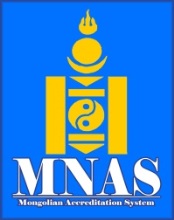 MNASMNASМОНГОЛЫН ИТГЭМЖЛЭЛИЙН ТОГТОЛЦООМОНГОЛЫН ИТГЭМЖЛЭЛИЙН ТОГТОЛЦООМОНГОЛЫН ИТГЭМЖЛЭЛИЙН ТОГТОЛЦООМОНГОЛЫН ИТГЭМЖЛЭЛИЙН ТОГТОЛЦООMNAS IB SC 03MNAS IB SC 03Ачилт, буулгалтын хяналтын байгууллагын нэмэлт шалгуурАчилт, буулгалтын хяналтын байгууллагын нэмэлт шалгуурАчилт, буулгалтын хяналтын байгууллагын нэмэлт шалгуурАчилт, буулгалтын хяналтын байгууллагын нэмэлт шалгуурАчилт, буулгалтын хяналтын байгууллагын нэмэлт шалгуурАчилт, буулгалтын хяналтын байгууллагын нэмэлт шалгуурАчилт, буулгалтын хяналтын байгууллагын нэмэлт шалгуурАчилт, буулгалтын хяналтын байгууллагын нэмэлт шалгуурАчилт, буулгалтын хяналтын байгууллагын нэмэлт шалгуурАчилт, буулгалтын хяналтын байгууллагын нэмэлт шалгуурАчилт, буулгалтын хяналтын байгууллагын нэмэлт шалгуурАчилт, буулгалтын хяналтын байгууллагын нэмэлт шалгуурАчилт, буулгалтын хяналтын байгууллагын нэмэлт шалгуурАчилт, буулгалтын хяналтын байгууллагын нэмэлт шалгуурАчилт, буулгалтын хяналтын байгууллагын нэмэлт шалгуурАчилт, буулгалтын хяналтын байгууллагын нэмэлт шалгуурАчилт, буулгалтын хяналтын байгууллагын нэмэлт шалгуурАчилт, буулгалтын хяналтын байгууллагын нэмэлт шалгуурАчилт, буулгалтын хяналтын байгууллагын нэмэлт шалгуурАчилт, буулгалтын хяналтын байгууллагын нэмэлт шалгуурАчилт, буулгалтын хяналтын байгууллагын нэмэлт шалгуурАчилт, буулгалтын хяналтын байгууллагын нэмэлт шалгуурАчилт, буулгалтын хяналтын байгууллагын нэмэлт шалгуурАчилт, буулгалтын хяналтын байгууллагын нэмэлт шалгуурАчилт, буулгалтын хяналтын байгууллагын нэмэлт шалгуурАчилт, буулгалтын хяналтын байгууллагын нэмэлт шалгуурАчилт, буулгалтын хяналтын байгууллагын нэмэлт шалгуурАчилт, буулгалтын хяналтын байгууллагын нэмэлт шалгуурАчилт, буулгалтын хяналтын байгууллагын нэмэлт шалгуурАчилт, буулгалтын хяналтын байгууллагын нэмэлт шалгуурАчилт, буулгалтын хяналтын байгууллагын нэмэлт шалгуурАчилт, буулгалтын хяналтын байгууллагын нэмэлт шалгуурАчилт, буулгалтын хяналтын байгууллагын нэмэлт шалгуурАчилт, буулгалтын хяналтын байгууллагын нэмэлт шалгуурАчилт, буулгалтын хяналтын байгууллагын нэмэлт шалгуурАчилт, буулгалтын хяналтын байгууллагын нэмэлт шалгуурБоловсруулсан:Боловсруулсан:Баталсан:Баталсан:Баталсан:Баталсан:Д.ОюунчимэгД.ОюунчимэгС.ГанцэцэгС.ГанцэцэгС.ГанцэцэгС.ГанцэцэгХЭВЛЭЛТ NO: 01ХЭВЛЭЛТ NO: 01ӨӨРЧЛӨЛТ NO: 00ӨӨРЧЛӨЛТ NO: 00ӨӨРЧЛӨЛТ NO: 00ӨӨРЧЛӨЛТ NO: 00ӨӨРЧЛӨЛТ NO: 00ХЭВЛЭСЭН ОГНОО: 18.12.2015ХЭВЛЭСЭН ОГНОО: 18.12.2015ӨӨРЧИЛСӨН ОГНОО: ӨӨРЧИЛСӨН ОГНОО: ӨӨРЧИЛСӨН ОГНОО: ӨӨРЧИЛСӨН ОГНОО: ӨӨРЧИЛСӨН ОГНОО: 